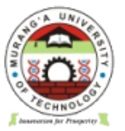                                 MURANG’A  UNIVERSITY OF TECHNOLOGYSCHOOL OF EDUCATIONUNIVERSITY EXAMINATION FOR THE DEGREE OF BACHELOR OF SPECIALNEEDS EDUCATION WITH IT1ST YEAR 1ST SEMESTER 2016/2017 ACADEMIC YEARMAIN CAMPUS REGULARCOURSE CODE: :  ESE 101COURSE TITLE: PATHO-BIOLOGY OF HUMAN BODY IMPAIREMENTEXAM VENUE:  		                    STREAM: DATE: 				   EXAM SESSION:TIME: 2   HOURS	Instructions:Answer  Question ONE (COMPULSORY) and ANY other 2 questionsCandidates are advised not to write on the question paper.Candidates must hand in their answer booklets to the invigilator while in the examination room.Question 1a)Explain the function of the human skin as a component of intergumentary system      (10 marks)b)Using examples explain the difference between growth and development in human beings               (6 marks)c)What are the functions of the following in the human body?VeinArteriesCapillaries                                                                                                (9 marks)                                                     d) Differentiate using examples between a sensory and alimentary canal   (5 marks)Question 2a) Explain the causes of cataract   (10 marks)b)Discuss the implications of cataract to learning of a child            (10 marks)Question 3a) Discuss the implications that a child with otitis media can face in your class       (10 marks)b)How can you support child with hearing impairement in an inclusive setting      (10 marks)Question 4a)Explain the function of the peripheral nervous system in the human body           (10 marks)b)Discuss how you can assist a learner with cerebral palsy in your class                 (10 marks)Question  5a)Explain the function of blood in the human body         (10 marks)b) Explain the nature of any five muscular skeletal diseases in the human body      ( 10 marks)